Приложение 4к Порядку проведения государственной регистрации дезинфицирующих, дезинсекционных и дератизационных средств для применения в быту, в учреждениях здравоохранения и на других объектах для обеспечения безопасности и здоровья людей (пункт 4.23)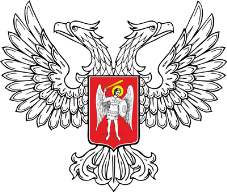 МИНИСТЕРСТВО ЗДРАВООХРАНЕНИЯ ДОНЕЦКОЙ НАРОДНОЙ РЕСПУБЛИКИРЕГИСТРАЦИОННОЕ УДОСТОВЕРЕНИЕN ________________от _________________________________________________________________________________________
(наименование дезинфицирующего, дезинсекционного, дератизационного средства)
_____________________________________________________________________________
(содержание действующих веществ)
_____________________________________________________________________________
(заявитель, полное наименование, местонахождение)
_____________________________________________________________________________
(производитель, полное наименование, местонахождение)
_____________________________________________________________________________
(область применения)
______________________________________________________________________________
(применение согласно с )Регистрационное удостоверение выдано на основании заключения государственной санитарно-эпидемиологической экспертизы  от_________________ N ________Срок действия регистрационного удостоверения 10 лет.Министр здравоохраненияДонецкой Народной РеспубликиМинистр здравоохраненияДонецкой Народной Республики__________
(подпись)__________
(подпись)__________________
(инициалы, фамилия)__________________
(инициалы, фамилия)М. П.